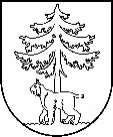 JĒKABPILS PILSĒTAS PAŠVALDĪBAIEPIRKUMU KOMISIJA Reģistrācijas Nr.90000024205Brīvības iela 120, Jēkabpils, LV – 5201Tālrunis 65236777, fakss 65207304, elektroniskais pasts vpa@jekabpils.lvJēkabpilīLĒMUMS 2016.gada 19.maijā I. INFORMĀCIJA PAR IEPIRKUMUII. INFORMĀCIJA PAR PRETENDENTIEMIII. INFORMĀCIJA PAR UZVARĒTĀJUIV. LĒMUMA PĀRSŪDZĒŠANAS KĀRTĪBAKomisijas priekšsēdētāja vietnieks						R.SkrējānsKomisijas locekļi								M.Stankevica										S.LazareA.BarkānsPasūtītājs:Jēkabpils pilsētas pašvaldībaIepirkumu komisijas izveidošanas pamatojums:2013.gada 20.jūnija Jēkabpils pilsētas domes sēdes lēmums Nr. 245 (protokols Nr.15., 13.§), 2014.gada 27.novembra lēmums Nr. 410 (protokols Nr.26., 21.§), 2015.gada 26.februāra lēmums Nr. 50 (protokols Nr.5., 12.§), 2015.gada 08.oktobra lēmumu Nr. 299 (protokols Nr.26., 4.§) un 2015.gada 19.novembra lēmumu Nr. 364 (protokols Nr.29., 10.§)Iepirkuma nosaukums:Būvprojektēšanas darbi un autoruzraudzība objektā: “Krustpils pils C korpusa un fasādes vienkāršota atjaunošana” :1.daļa: Krustpils pils C korpusa un fasādes tehniskā izpēte un atzinuma sagatavošana2.daļa: Būvprojektēšanas darbi objektā “Krustpils pils C korpusa un fasādes vienkāršota atjaunošana”3.daļa: Autoruzraudzība objektā “Krustpils pils C korpusa un fasādes vienkāršota atjaunošana”Iepirkuma identifikācijas numurs:JPP 2016/32Iepirkuma pamatojums:Publisko iepirkumu likuma 8.² pants Paziņojums par plānoto līgumu publicēts Iepirkuma uzraudzības biroja mājaslapā internetā:05.05.2016.  Pretendenti,   kas iesniedza piedāvājumus un  piedāvātās līgumcenas EUR  bez PVN   AS “Komunālprojekts”1.daļa – 3 000,00  2.daļa – 6 910,003.daļa – 1 200,00  KOPĀ:  11 100,00Noraidītie pretendenti unnoraidīšanas iemesli Nav NavPretendents, kuram pieškirtas līguma slēgšanas tiesības:AS “Komunālprojekts”Uzvarētāja piedāvātā līgumcena EUR bez PVN:1.daļa – 3 000,00  2.daļa – 6 910,003.daļa – 1 200,00  KOPĀ:  11 100,00Uzvarētāja salīdzinošās priekšrocības:Saimnieciski visizdevīgākais piedāvājums, kas atbilst Nolikuma prasībām (100 punkti)Lēmums:Piešķirt iepirkuma līgumu slēgšanas tiesības par līgumcenu 1.daļa – 3 000,00 EUR bez PVN 21%, 2.daļa – 6 910,00 EUR bez PVN 21%, 3.daļa -  1 200,00 EUR bez PVN 21%Saistītie protokoli:05.05.2016. Pašvaldības iepirkumu komisijas sēdes protokols Nr. 11418.05.2016. Piedāvājumu atvēršanas sanāksmes protokols Nr. 13318.05.2016. Piedāvājumu vērtēšanas sēdes protokols Nr. 134Saskaņā ar PIL 8.² panta astoņpadsmito daļu, Pretendents, kas iesniedzis piedāvājumu iepirkumā, uz kuru attiecas Publisko iepirkumu likuma 8.² panta noteikumi, un kas uzskata, ka ir aizskartas tā tiesības vai ir iespējams šo tiesību aizskārums, ir tiesīgs pieņemto lēmumu pārsūdzēt Administratīvajā rajona tiesā Administratīvā procesa likumā noteiktajā kārtībā. Administratīvās rajona tiesas spriedumu var pārsūdzēt kasācijas kārtībā Augstākās tiesas Senāta Administratīvo lietu departamentā. Lēmuma pārsūdzēšana neaptur tā darbību.